AKMENĖS RAJONO SPORTO CENTRAS 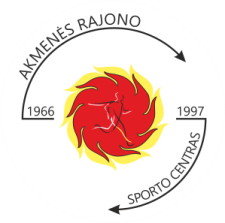 TVIRTINU:Akmenės rajono sporto centras					Direktorius: Mantas Mačius						Naujoji Akmenė, 2023-05-04					STALO TENISO TURNYRASAkmenės krašto stalo teniso trenerių atminimuiN U O S T A T A ITikslai ir uždaviniaiPagerbti a. a. Akmenės krašto trenerius Alfridą Stratą, Antaną Karvelį, Augustiną Janavičių ir Praną Ramašką. Populiarinti stalo teniso žaidimąAkmenės rajone bei Lietuvoje. Kelti Akmenės rajono stalo tenisininkų meistriškumą.Išsiaiškinti stipriausius stalo tenisininkus. Vadovavimas varžybomsVaržyboms vadovauja ir jas vykdo vyr. teisėjasLorenas Vismantas (pirma kategorija), vyr. sekretorė Loreta Avelienė (nacionalinė kategorija) bei Akmenės rajono sporto centro auklėtiniai. DalyviaiDalyviai varžysis dviejose www.raudonajuoda.puslapiai.lt iki 499 bei 500 ir žemesnio reitingo grupėse. Dalyvių skaičius yra ribotas – kiekvienoje grupėje po 32. Moterys ir vyrai žaidžia kartu, o moterų reitingas bus padaugintas iš 8. Varžybų vieta ir laikas	2023 m. gegužės13 d. (šeštadienį) Saulėtekio progimnazijos sporto salė adresu: V.Kudirkos 5A, Naujoji Akmenė.Atvykimas iki 10.00 val., pradžia 10.30 val. Varžybų vykdymo sistemaVaržybos vykdomos vadovaujantis LSTA patvirtintomis taisyklėmis. Pravedimo tvarka nustatoma varžybų dieną, atsižvelgiant į dalyvių skaičių. Dalyvių priėmimo sąlygosStartinis mokestis 10€, moksleiviams 5€. Visas dalyvių išlaidas apmoka dalyviai arba juos komandiruojanti organizacija. Nugalėtojų apdovanojimasGrupių I vietos nugalėtojai apdovanojamas taure ir medaliu ir piniginiu prizu. II-III vietų laimėtojai medaliais ir piniginiais prizais, IV vietos laimėtojas – medaliu. Paguodos grupės prizininkai – medaliais.Registracija:www.raudonajuoda.puslapiai.lt arba tel. 862118017